Udruga mladih i studenata SplitMisliRuđera Boškovića 32 Splitoib: 83099401104splitmisli@gmail.comsplitmisli.comIZVJEŠĆE O RADU 2020Projekti koji su provedeni u 2020. Godini su: Projekt Škola stranih jezika u turizmuMala škola osnova matematike SveKuž (Sveučilišni kružotok)MašKlin (Škola kritičkog mišljenja)Škola njemačkog jezikaPoslovni engleskiEuropska unija i jaProjekt Škola stranih jezika u turizmu – je projekt u kojemu su predavači održavali tečajeve engleskog, njemačkog i talijanskog jezika. Održavao se kroz ožujak,travanj i svibanj 2020. Godine. Petar Bogić davao je poduke iz njemačkog, Nikola Radoš iz engleskog, a  Krešimir Ćurković talijanskog jezika. 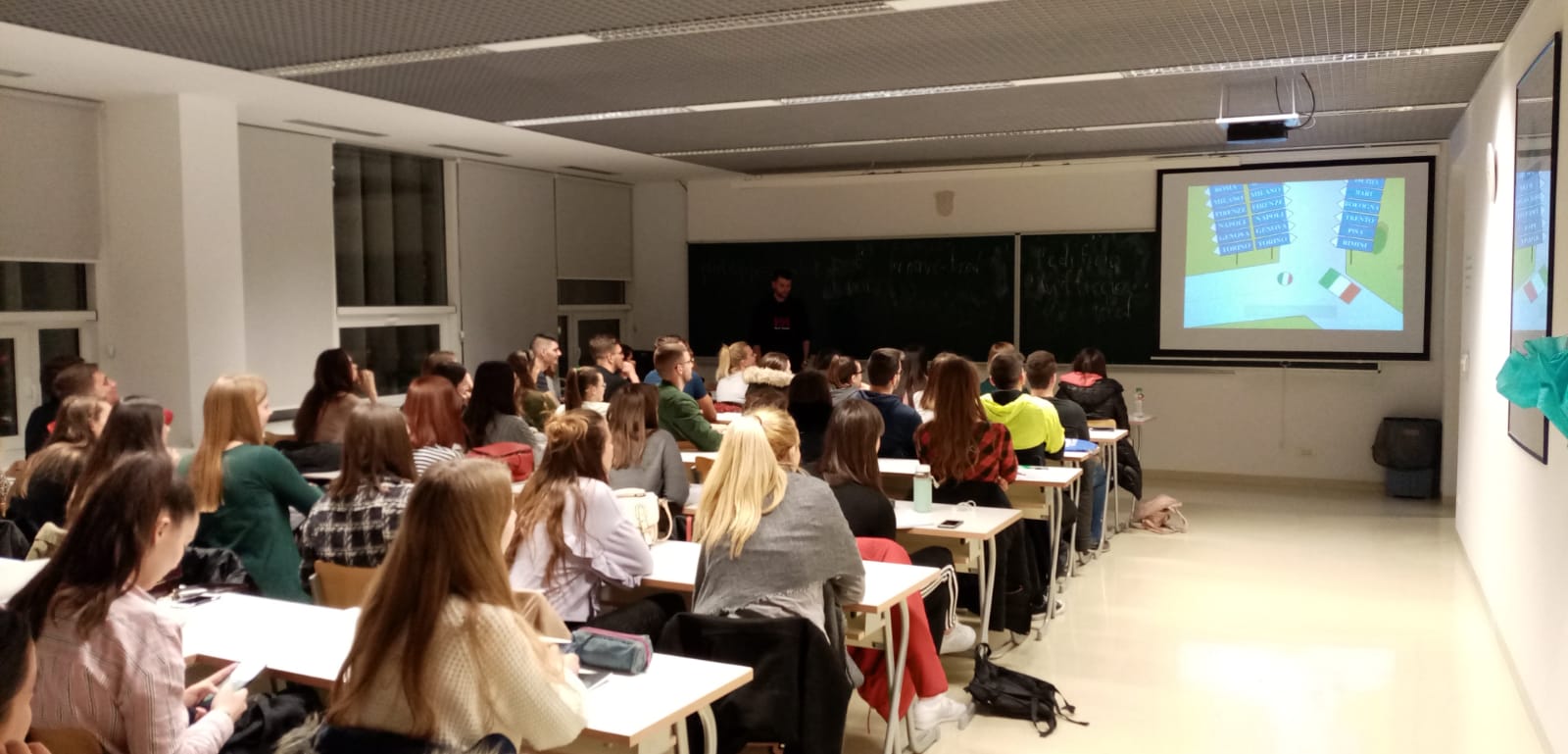 Mala škola osnova matematike -  je projekt koji se provodio tijekom ožujka, travnja i svibnja u sklopu kojega su bile održavane besplatne pripreme maturanata  za državnu maturu iz matematike A i B razina. Tijekom listopada, studenog i prosinca, u okviru projekta, naši predavači  Ante Grgat, David Živaljić (matematike) i Ivor Dukić (fizike) održavali su repeticije iz matematike i fizike studentima svih sastavnica Sveučilišta.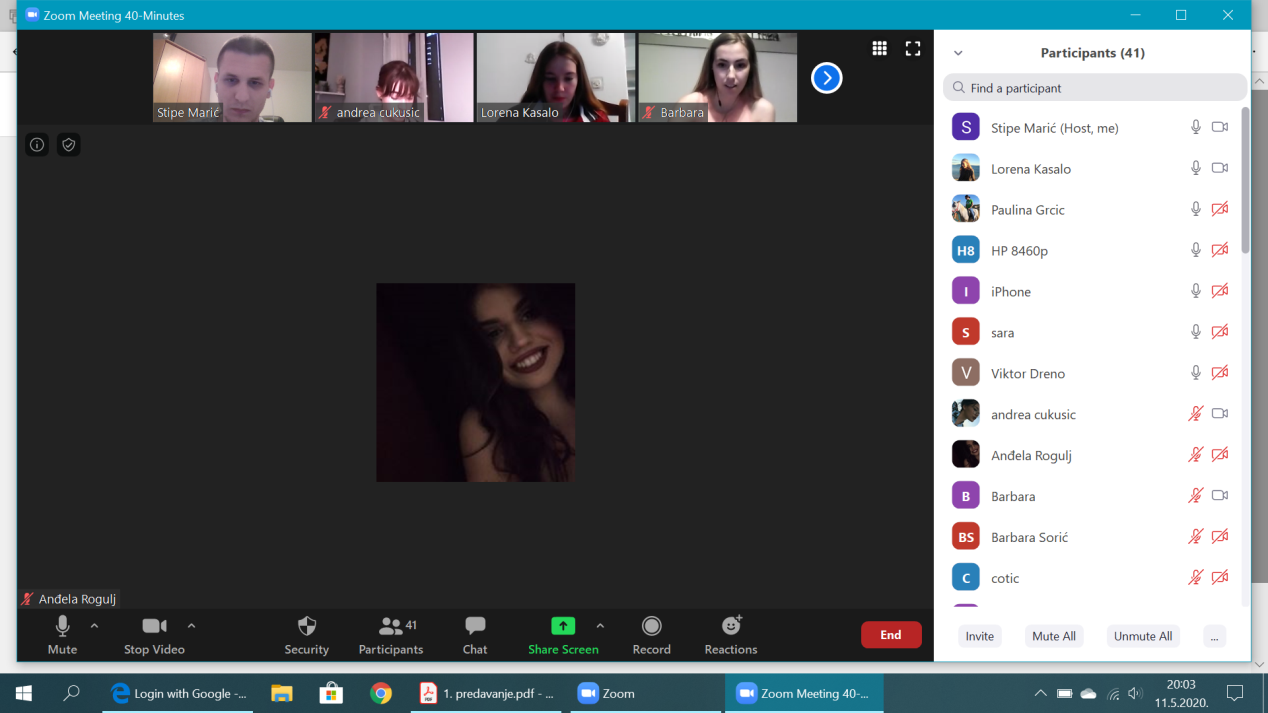 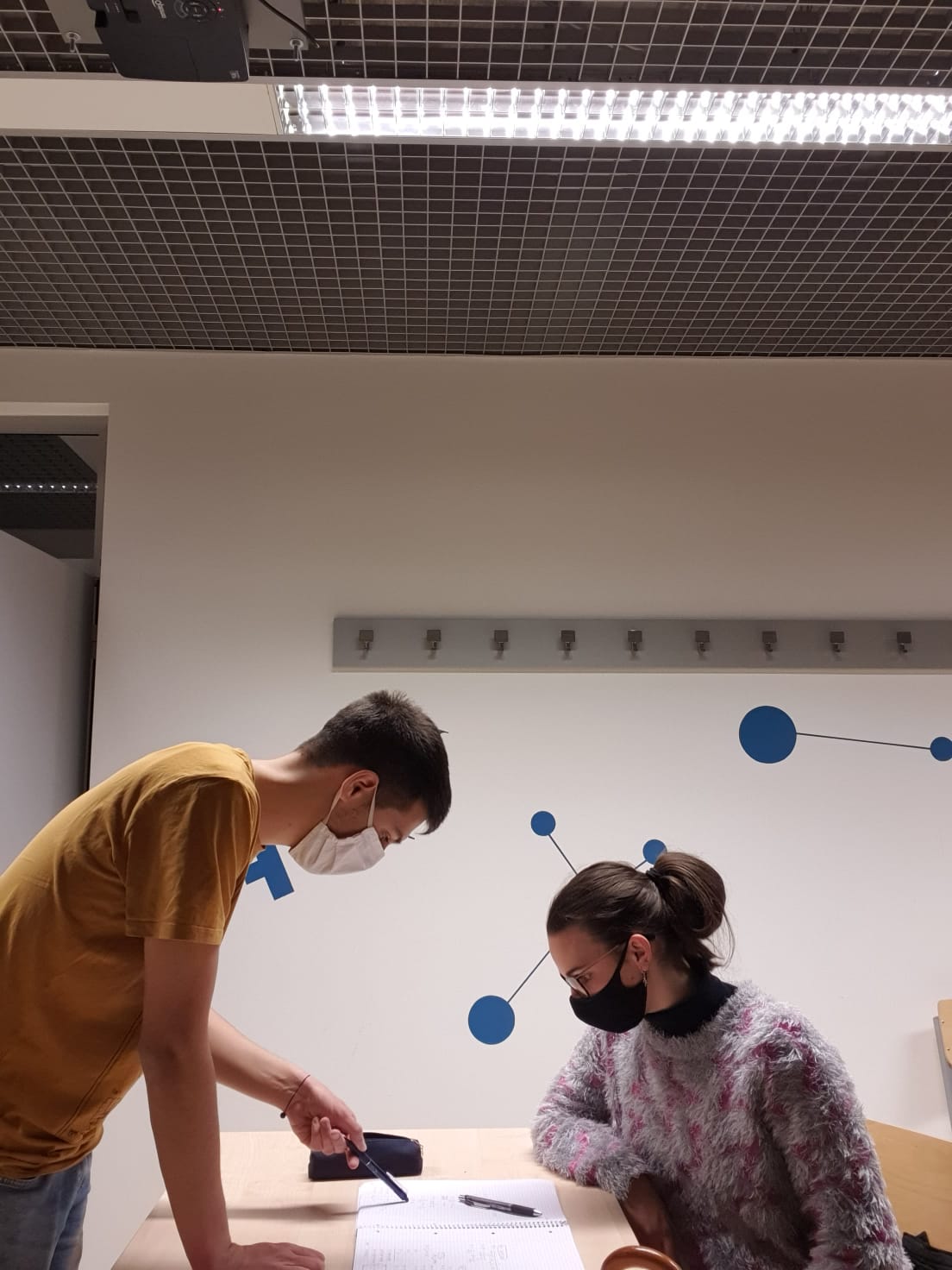 SveKuž (Sveučilišni kružotok) – u okviru ovog projekta održavani su okrugli stolovi na teme:         -Studentski aktivizam u Splitu        -Prava Žena kroz povijest        -Grad Split i Dioklecijanova palača        -Ozonski omotač        -Što su udruge        -Debata Povijest, sadašnjost i budućnost EU Projekt se provodio tijekom kolovoza, rujna i listopada. Predavači navedenih tema bili su: Boško Pavić, Maja Duvnjak, Ante Grgat, Nikola Radoš, Luka Crnogorac i Luka Crnogorac. MašKlin (Škola kritičkog mišljenja) – projekt koji je u javnosti poznatiji pod nazivom Studentski dnevnik. U okviru projekta pokrenut je je Youtube kanal na kojemu su objavljivane kratke emisije u koje smo dovodili kao goste predstavnike studentskih zborova, te studente iz raznih udruga. Voditelj projekta bio je Marino Milat, a tehničko osoblje Luciano Žaja i Maja Duvnjak. Link na Youtube kanal Studentskog dnevnika: https://www.youtube.com/channel/UCILFNRQEi3d4G62GKrxBz5wŠkola njemačkog jezika – projekt u okviru kojega je predavač Petar Bogić držao tečaj njemačkog jezika A1 razine tijekom listopada, studenog  i prosinca 2020. Godine, te siječnja 2021. Godine.   Nastavu smo izvodili online, bilo je super 😊 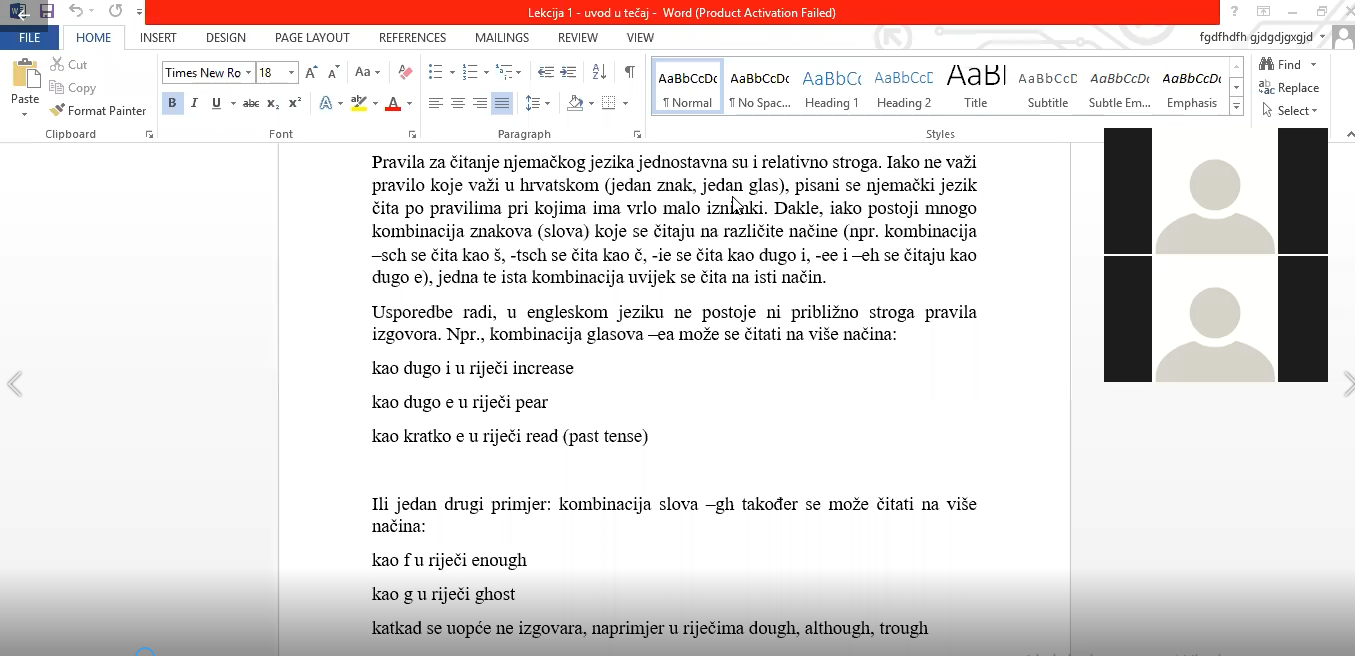 Poslovni engleski – u okviru ovog projekta predavač Nikola Radoš održavao je tečaj poslovnog engleskog jezika tijekom kojega su mladi imali priliku naučiti ili poboljšati svoje znanje engleskog jezika u konkretnim poslovnim sferama.  Projekt je započeo tijekom listopada, te trajao kroz studeni, prosinac i siječanj. Nastavu smo održavali online preko Zoom-a. Isječak sa jedne snimke: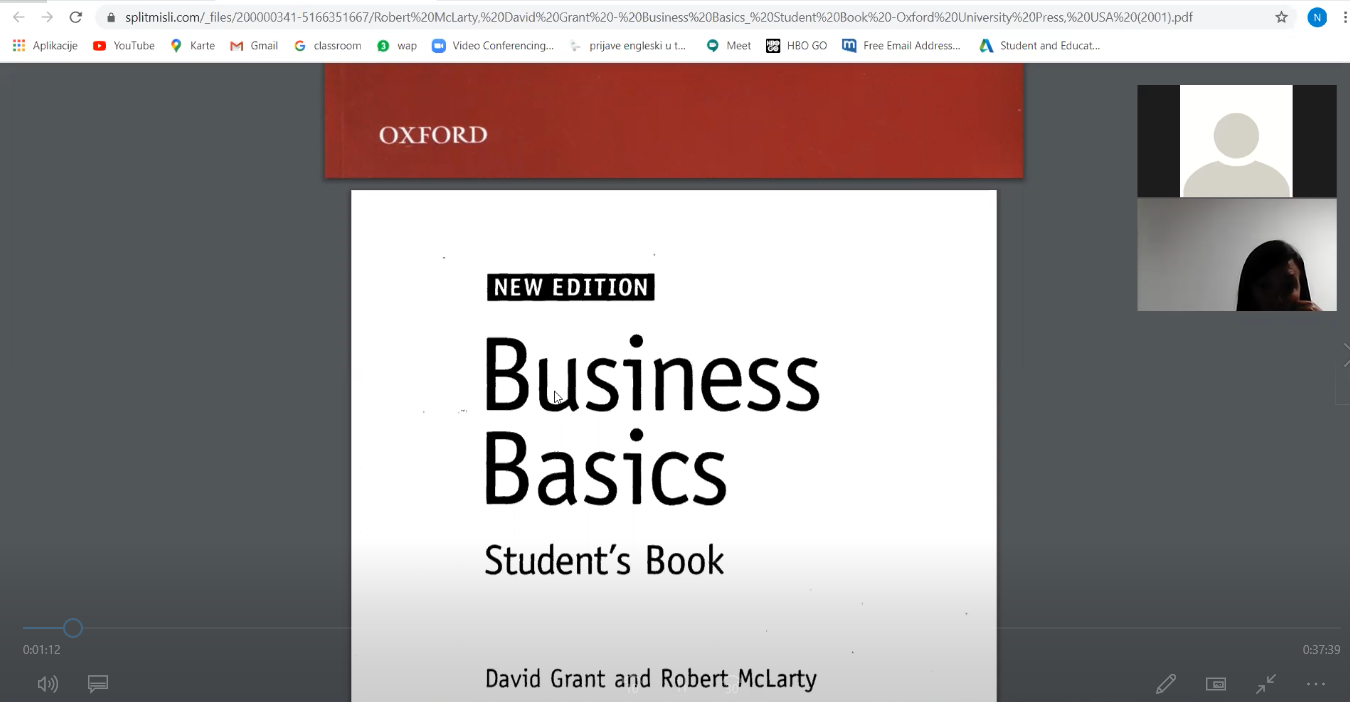 Europska unija i ja – u okviru projekta Europska unija i ja obilazili smo osnovne i srednje škole, fakultete (FESB, PMF, EFST, PFST, MEFST, Pomorski fakultet, KTF, Sveučilišnu knjižnicu) s ciljem informiranja mladih o mogućnostima koje im pruža EU. Dijelili smo letke i  zainteresirane upoznavali s glavnim informacijama o strukturi EU, važnosti presjedanja Hrvatske Europskom unijom , te o brojnim mogućnostima studentske razmjene u okviru programa  ˝Erasmus ˝koji bi mladima omogućio boravak i školovanje u mnogim državama Europske unije.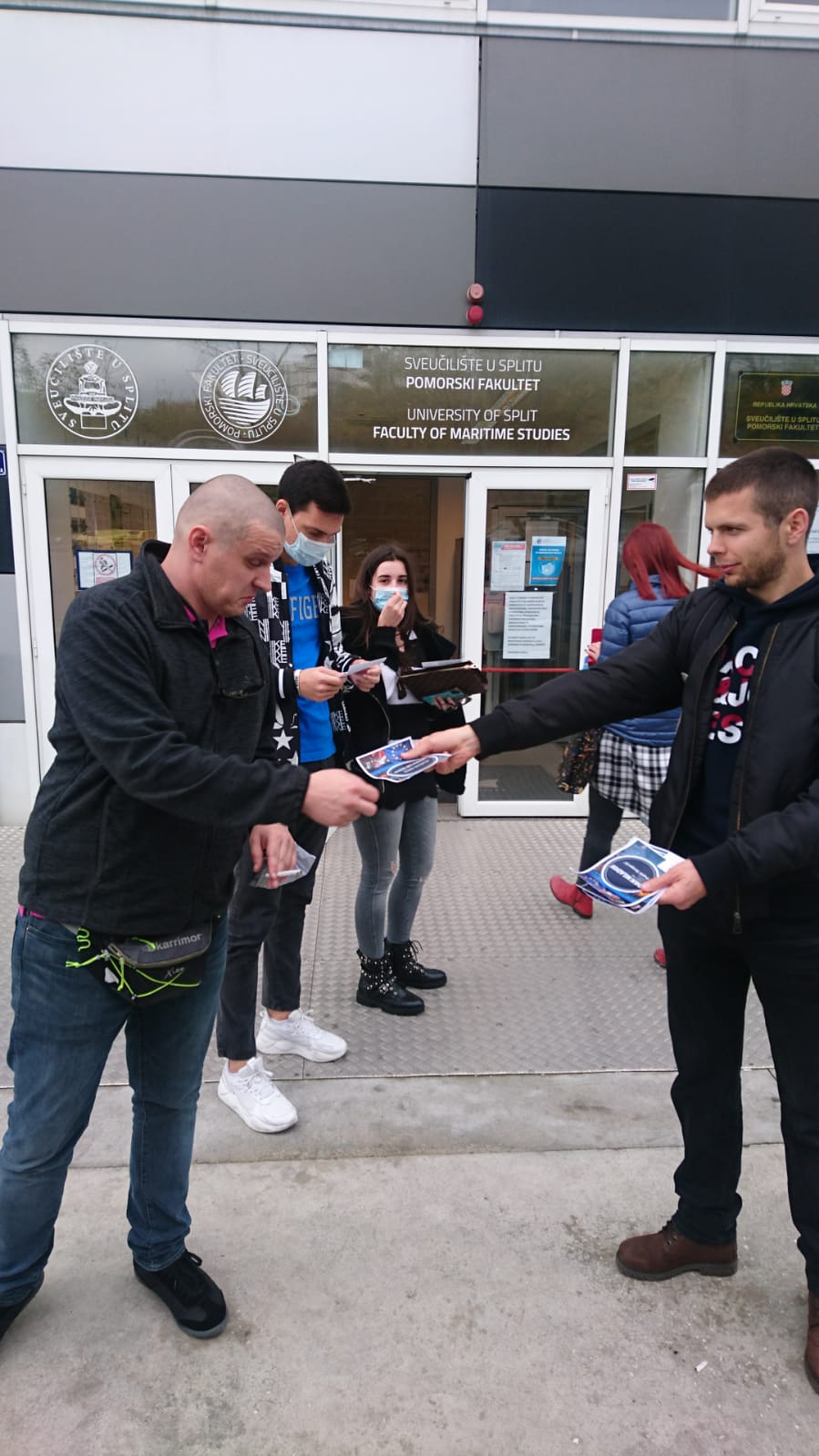 